Приложение 1к решению Совета депутатов№ 30 от 27.12.2021 г.СОВЕТ ДЕПУТАТОВ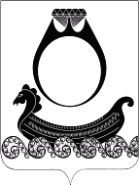 ГОРОДСКОГО ПОСЕЛЕНИЯ ПОСЁЛОК КРАСНОЕ-НА-ВОЛГЕ КРАСНОСЕЛЬСКОГО МУНИЦИПАЛЬНОГО РАЙОНА КОСТРОМСКОЙ ОБЛАСТИРЕШЕНИЕот _________ .                                                                                                                                        №  ____В соответствии с Законом Костромской области от 16.07.2018 г. № 420-6-ЗКО «О содержании правил благоустройства территории муниципального образования Костромской области и порядке определения границ прилегающих территорий», с Приказом Минстроя России от 13.04.2017 г. № 711/пр «Об утверждении методических рекомендаций для подготовки правил благоустройства территорий поселений, городских округов, внутригородских районов», Законом Костромской области от 27.09.2021 г. № 139-7-ЗКО «О внесении изменения в статью 4 Закона Костромской области "О содержании правил благоустройства территории муниципального образования Костромской области и порядке определения границ прилегающих территорий», рассмотрев предложение администрации городского поселения поселок Красное-на-Волге о внесении дополнений, а также руководствуясь п.19 части 1 статьи 8 Устава городского поселения пос. Красное-на-Волге,-Совет депутатов РЕШИЛ:1. Внести в Правила благоустройства городского поселения поселок Красное-на-Волге, утвержденные решением Совета депутатов городского поселения от 28.02.2013г. № 220 (далее — Правила благоустройства), следующие изменения:1.1. в п. 2.27. слова «территорий индивидуальных гаражей, гаражных кооперативов» заменить словами «территорий гаражных кооперативов, гаражей, стоянок технических или других средств передвижения инвалидов вблизи их места жительства».1.2. в п. 2.27.3 слова «территорий индивидуальных гаражей, гаражных кооперативов» заменить словами «территорий гаражных кооперативов, гаражей, стоянок технических или других средств передвижения инвалидов вблизи их места жительства».1.3. в п. 2.27.4 слова «территорий индивидуальных гаражей, гаражных кооперативов» заменить словами «территорий гаражных кооперативов, гаражей, стоянок технических или других средств передвижения инвалидов вблизи их места жительства».1.4. в п.11.2 слова «согласованные с комитетом строительства, архитектуры и ЖКХ администрации Красносельского муниципального района» заменить словами «согласованные с администрацией ГП пос. Красное-на-Волге».2. Утвердить Правила благоустройства в новой редакции Приложение 1.3. Настоящее решение вступает в силу со дня его официального опубликования.Глава городского поселения                                                          В.Н. Недорезов Председатель Совета депутатов                                                    Е.Г. ВсемирноваПриложение 1к решению Совета депутатов№ ___ от  ____.__.2022 г.Правилаблагоустройства городского поселения поселок Красное-на-Волге Красносельского муниципального района Костромской области(в ред. решений № 275 от 29.08.2013г., № 440 от 29.09.2014г. № 546 от 29.04.2015г., № 567 от 30.06.2015г., № 142 от 31.10.2017 г., № 279 от 28.09.2018 г., № 377 от 28.06.2019 г., № 425 от 29.11.2019 г., № 490 от 26.06.2020 г., № 537 от 30.11.2020 г., № 571 от 09.03.2021 г., № 623 от 17.09.2021 г., № ____ от ___2022 г.)Раздел I. Общие положения1.1. Правила благоустройства территории городского поселения п. Красное-на-Волге (далее по тексту – Правила) в соответствии с действующим законодательством устанавливают нормы и требования в сфере обеспечения чистоты, порядок организации благоустройства и озеленения, очистки и уборки территории поселка Красное-на-Волге и обязательны для всех физических и юридических лиц, учреждений, предприятий, организаций независимо от их организационно-правовых форм, индивидуальных предпринимателей. Настоящие Правила разработаны в целях формирования современной, безопасной, комфортной и привлекательной городской среды, обеспечивающей удобство использования и визуальной привлекательности территории городского поселения поселок Красное-на-Волге. (в ред. Решения Совета депутатов городского поселения поселок Красное-на-Волге Красносельского муниципального района Костромской области от 31 октября . №142)1.2. Основные понятия, используемые в настоящих правилах:1.2.1. вывеска, указатель – конструкция в объемном или плоском исполнении, расположенная на фасаде здания рядом с входом либо рядом со зданием с указанием фирменного наименования (наименования) организации, места ее нахождения (адреса), режима работы и других данных о деятельности организации, не содержащих сведений рекламного характера;1.2.2. газон – элемент благоустройства, включающий в себя участок земли с растительным покровом;1.2.3. владелец объекта – лицо, которому объект принадлежит на праве собственности, праве хозяйственного ведения, праве оперативного управления;1.2.4. домовладение – жилой дом (часть жилого дома) и примыкающие к нему и (или) отдельно стоящие на общем с жилым домом (частью жилого дома) земельном участке надворные постройки (гараж, баня, сауна, бассейн, теплица, зимний сад, помещения для содержания домашнего скота и птицы, иные объекты); 1.2.5. зелёные насаждения – древесно-кустарниковая и травянистая растительность на территории населённого пункта;   1.2.6. земляные работы – производство работ, связанных со вскрытием грунта за исключением пахотных (вертикальная разработка грунта на глубину более );1.2.7. контейнер – стандартная емкость для сбора мусора объемом до 2 кубических метров включительно;1.2.8. контейнерная площадка – специально оборудованная площадка для сбора и временного хранения отходов производства и потребления с установкой необходимого количества контейнеров и бункеров-накопителей;1.2.9. организации жилищно-коммунального хозяйства – организации по обслуживанию и ремонту жилищного фонда, организации коммунального комплекса (ресурсоснабжающие), многоотраслевые организации жилищно-коммунального хозяйства, товарищества собственников жилья, управляющие организации, жилищные кооперативы или иные специализированные потребительские кооперативы;1.2.10. объекты некапитального характера – объекты, которые непрочно связаны с землей и перемещение которых не влечет несоразмерного ущерба;1.2.11. объекты (средства) наружного освещения – осветительные приборы наружного освещения (светильники, прожекторы), которые могут устанавливаться на улицах, площадях, на специально предназначенных для такого освещения опорах, опорах контактной сети, стенах, перекрытиях зданий и сооружений, парапетах, ограждениях мостов и транспортных эстакад, на металлических, железобетонных и других конструкциях зданий и сооружений и в иных местах общественного пользования;1.2.12. повреждение зелёных насаждений – причинение вреда зелёным насаждениям, в том числе их корневым системам, не влекущее прекращение их роста;1.2.13. пользователь объекта – лицо, у которого объект находится на праве аренды, безвозмездного пользования, праве пожизненного наследуемого владения, праве постоянного бессрочного пользования или на ином праве в соответствии с федеральным законодательством. 1.2.14. придомовая территория – территория, прилегающая к жилому зданию и находящаяся в общем пользовании проживающих в нем лиц. На придомовой территории в интересах лиц, проживающих в жилом здании, к которому она прилегает, размещаются детские площадки, места для отдыха, сушки белья, парковки автомобилей, зеленые насаждения и иные объекты общественного пользования;1.2.15. проезд – участок улично-дорожной сети населенного пункта, предназначенный для подъезда транспортных средств к жилым и общественным зданиям, учреждениям, предприятиям и другим объектам застройки внутри  микрорайонов, кварталов;1.2.16. средства размещения информации – конструкции, сооружения, технические приспособления, художественные элементы и другие носители, предназначенные для распространения информации;1.2.17. улица – территория общего пользования в пределах населенного пункта, обустроенная для движения транспорта и пешеходов;1.2.18. уничтожение зелёных насаждений – причинение вреда зелёным насаждениям, повлекшее прекращение их роста и (или) гибель;1.2.19. урна – ёмкость, специально предназначенная для сбора мусора, выполненная из несгораемых материалов;1.2.20. фасад здания – наружная сторона здания или сооружения. Различают главный фасад, уличный фасад, дворовый фасад;1.2.21. хозяйствующие субъекты – коммерческие и некоммерческие организации, индивидуальные предприниматели, а также органы государственной власти и местного самоуправления.1.2.22. благоустройство территории - деятельность по реализации комплекса мероприятий, установленного правилами благоустройства территории городского поселения, направленная на обеспечение и повышение комфортности условий проживания граждан, по поддержанию и улучшению санитарного и эстетического состояния территории городского поселения, по содержанию территории населенного пункта, в том числе территорий общего пользования, земельных участков, зданий, строений, сооружений, прилегающих территорий (в ред. Решения Совета депутатов городского поселения поселок Красное-на-Волге Красносельского муниципального района Костромской области от 28 сентября  . №279)1.2.23. прилегающая территория - территория общего пользования, которая прилегает к зданию, строению, сооружению, земельному участку в случае, если такой земельный участок образован и границы которого определены правилами благоустройства городского поселения; (в ред. Решения Совета депутатов городского поселения поселок Красное-на-Волге Красносельского муниципального района Костромской области от 31 октября  . №142)1.2.24. элементы благоустройства - декоративные, технические, планировочные, конструктивные устройства, элементы озеленения, различные виды оборудования и оформления, в том числе фасадов зданий, строений, сооружений, малые архитектурные формы, некапитальные нестационарные строения и сооружения, информационные щиты и указатели, применяемые как составные части благоустройства территории. (в ред. Решения Совета депутатов городского поселения поселок Красное-на-Волге Красносельского муниципального района Костромской области от 31 октября  . №142)1.2.25. внешняя граница прилегающей территории - часть границы прилегающей территории, не примыкающая непосредственно к контуру здания, строения, сооружения, границе земельного участка, в отношении которых установлена граница прилегающей территории, и не являющаяся их общей границей;внутренняя граница прилегающей территории - часть границы прилегающей территории, непосредственно примыкающая к контуру здания, строения, сооружения, границе земельного участка, в отношении которых установлена граница прилегающей территории, и являющаяся их общей границей;граница прилегающей территории - линия либо условная линия, определяющая местоположение прилегающей территории. (в ред. Решения Совета депутатов городского поселения поселок Красное-на-Волге Красносельского муниципального района Костромской области от 29 ноября .  №425)1.2.26. территории общего пользования - территории, которыми беспрепятственно пользуется неограниченный круг лиц (в том числе площади, улицы, проезды, набережные, береговые полосы водных объектов общего пользования, скверы, бульвары). (в ред. Решения Совета депутатов городского поселения поселок Красное-на-Волге Красносельского муниципального района Костромской области от 29 ноября .  №425)1.3. Контроль за выполнением настоящих Правил осуществляют администрация городского поселения поселок Красное-на-Волге, органы полиции, соответствующие государственные и муниципальные инспекции и иные контрольные службы в соответствии с действующим законодательством.Раздел II. Организация, порядок содержания и уборки территории поселения2.1. Домовладельцы, предприятия и учреждения  независимо от их организационно-правовой формы обязаны производить качественную и своевременную уборку находящихся в пользовании, владении, собственности либо на ином праве территорий, содержать их в чистоте. Для предотвращения засорения улиц, площадей, скверов и других общественных мест мусором, устанавливаются урны: организациями и учреждениями у входов и выходов из своих зданий; организациями торговли, общественного питания у входа и выхода из здания, у лотков, палаток, павильонов и т.д. Урны должны содержаться в чистоте и промываться.2.2. Контейнеры и бункеры-накопители размещаются (устанавливаются) на специально оборудованных контейнерных площадках. Площадка для размещения контейнеров должна иметь, удобные подъездные пути для автотранспорта, водонепроницаемое покрытие (асфальтобетон, бетон и т.п.), трехстороннее ограждение (забор или живая изгородь), укрытие (крышки). Площадки для установки сборников должны иметь твердое водонепроницаемое покрытие с уклоном в сторону проезжей части, быть удобны в отношении их уборки и мойки. Территория площадки должна соответствовать размерам и числу контейнеров, со всех сторон необходимо оставлять место во избежание загрязнения почвы. Места размещения и тип ограждения определяются органами местного самоуправления по заявкам муниципальных жилищно-эксплуатационных организаций, собственников. В соответствии с санитарными требованиями площадка для установления контейнеров, дворовые уборные должны быть удалены от частных домовладений, многоквартирных жилых домов, детских учреждений, спортивных площадок и от мест отдыха населения на расстояние не менее , но не более . В исключительных случаях в районах сложившейся застройки, где нет возможности соблюдения установленных разрывов от дворовых туалетов, мест временного хранения отходов, эти расстояния устанавливаются комиссионно с участием органа местного самоуправления, жилищно-эксплуатационной организации, санитарно-эпидемиологической службы. Так же площадки для сбора мусора согласно нормам размещения контейнерных площадок могут быть размещены близи автомобильных дорог общего пользования. Конструкция контейнерной площадки выбирается в зависимости от типа контейнеров, расположенных на ней, от системы сбора контейнеров раздельный или смешанный. Контейнеры могут быть мобильные (с колесиками) и стационарные. По материалу, из которого изготовлены, металлическими или пластиковыми. По виду покрытия: окрашенные или оцинкованные. По степени изолированности от внешних факторов контейнеры могут быть с крышкой и без (крышка помогает предотвратить проникновение в контейнер грызунов и распространения неприятных запахов). По емкости контейнеры для ТКО могут варьироваться в диапазоне от 0,4 до . Для установки на контейнерных площадках применяются несменяемые контейнеры емкостью 0,75-. Их конструктивные показатели обеспечивают совместимость со всеми современными типами отечественных мусоровозов. Ограждения площадок могут быть выполнены в кирпичном, бутовом, металлосетчатом и железобетонном вариантах, в том числе может быть создана живая изгородь вокруг периметра площадок с использованием зеленых насаждений. (в ред. Решения Совета депутатов городского поселения поселок Красное-на-Волге Красносельского муниципального района Костромской области от 28 сентября . №279, от 17.09.2021 г. №623))2.3. Запрещается устанавливать контейнеры и бункеры-накопители на проезжей части, тротуарах, газонах и в проходных арках домов.2.4. 3апрещается самовольная установка контейнеров и бункеров-накопителей без согласования с органами местного самоуправления и санитарно-эпидемиологической службой. (в ред. Решения Совета депутатов городского поселения поселок Красное-на-Волге Красносельского муниципального района Костромской области от 31 октября . №142, от 17.09.2021 г. №623)2.5. Допускается временная установка на придомовых территориях контейнеров и бункеров-накопителей для сбора строительного мусора вблизи мест производства ремонтных, аварийных работ и работ по уборке территории, выполняемых юридическими и физическими лицами, при отсутствии на указанных территориях оборудованных площадок для установки контейнеров и бункеров-накопителей. Места временной установки контейнеров и бункеров-накопителей должны быть согласованы с собственником, владельцем, пользователем территории.2.6. Обязанность по уборке мусора, просыпавшегося при транспортировке, выгрузке из контейнеров в мусоровоз или загрузке бункера-накопителя, возлагается на хозяйствующий субъект, осуществляющий вывоз мусора. (в ред. Решения Совета депутатов городского поселения поселок Красное-на-Волге Красносельского муниципального района Костромской области от 29 сентября . №440)Твердые бытовые отходы вывозятся специально оборудованным автотранспортом (мусоровозами). Жидкие отходы из неканализированных домовладений вывозятся по договорам или разовым заявкам специализированным ассенизационным транспортом по мере накопления. Переполнение выгребов жидкими отходами не допускается. Контейнерные площадки должны содержаться в чистоте и иметь удобный круглогодичный подъезд для транспорта. Крупногабаритные отходы с контейнерных площадок должны удаляться по мере их накопления, но не реже одного раза в неделю.2.7. Уборка дворовых территорий, производится владельцами зданий, сооружений, гражданами, имеющими дома на правах личной собственности и пользователями.2.8. Уборка и очистка коллекторов дождевой канализации и ливнеприемников, канав, труб, дренажей, предназначенных для отвода поверхностных и грунтовых вод с улиц, дорог, производится специализированными организациями жилищно-коммунального хозяйства, во дворах жилищного фонда - собственниками квартир многоэтажных жилых домов или иными лицами, привлекаемыми собственниками для оказания услуг и выполнения работ по содержанию и ремонту общего имущества с учетом выбранного способа управления многоквартирным домом, в соответствии с Правилами содержания имущества в многоквартирном доме.2.9.Содержание в чистоте и исправном состоянии подъездных путей к предприятиям и организациям, карьерам, строительным площадкам является обязанностью предприятий и организаций.2.10. Уборка территорий строительных площадок, прилегающих к ним дорог и тротуаров на всем протяжении, производится строительными организациями.2.11. Содержание земельных участков, отведенных под строительство, прилегающих к ним дорог и тротуаров, производится застройщиками, которым отведен этот участок.2.12. Уборка садов, скверов, парков, зон отдыха, иных территорий производится специализированными организациями.2.13.  Границы между смежными участками должны быть обнесены заборами, установка которых производится за счёт средств землепользователей в равных долях (самовольный перенос границ между участками запрещается, только по результатам межевания).2.14. Организации, предприятия, отвечающие за уборку улиц, дорог и тротуаров, обязаны обеспечить нормальные условия для движения пешеходов и общественного транспорта. В летний период ежедневно проводить подметание и уборку с  дорог и тротуаров. Производить скашивание травы и вырубку поросли у корневой шейки деревьев. Высота травы не должна превышать . В зимний период очищать места общего пользования от снега и ледяных образований, своевременно производить посыпку песком и пескосоляной смесью.2.15. На территориях частных домовладений должны быть оборудованы места для сбора жидких и твердых бытовых отходов. На территориях предприятий, организаций и многоквартирных домов должна быть площадка для сбора твердых бытовых отходов, соответствующая экологическим, санитарным и иным требованиям, с необходимым количеством мусоросборников. Мусоросборники должны своевременно очищаться, содержаться в исправном состоянии организациями и физическими лицами. Организациями и физическими лицами должны содержаться в исправном состоянии и своевременно очищаться помойные ямы, дворовые туалеты, постройки для скота и  птицы.2.16. Хозяйствующие субъекты, осуществляющие на территории городского поселения деятельность, связанную с посещением населения, в том числе автомобильный вокзал, объекты торговли, общественного питания, оптовые, мелкооптовые, вещевые, продуктовые склады и рынки, автозаправочные станции, автостоянки, автомойки, станции технического обслуживания автомобилей, строительные площадки (на период реконструкции, ремонта, строительства объектов), зоны отдыха и пляжи, обязаны обеспечить наличие стационарных туалетов (при отсутствии канализации – биотуалетов) как для сотрудников, так и для посетителей.2.17.Организация установки и обслуживания туалетов (биотуалетов):2.18.1. Все здания, строения и иные объекты должны быть оборудованы достаточным количеством туалетов (биотуалетов), доступных как для сотрудников, так и для посетителей в соответствии с нормами посещаемости.2.18.2. Туалеты (биотуалеты) размещаются в специально оборудованных помещениях или на выделенных площадках по согласованию с органами местного самоуправления.2.18.3. Площадки для установки биотуалетов должны быть ровными, удобными для их обслуживания, иметь удобные подъездные пути для транспорта.2.18.4. Ответственность за содержание туалетов возлагается на балансодержателя.2.18.5. Уборка туалетов производится балансодержателем самостоятельно либо по договору специализированной организацией по мере загрязнения.  Переполнение туалетов фекалиями не допускается. 2.18.6. Ремонт и техническое обслуживание туалетов производятся балансодержателем по мере необходимости.2.19. Специализированная служба, граждане, имеющие дома на правах личной собственности, руководители организаций обязаны следить за своевременной вывозкой бытового мусора, травы, отходов, за складированием их в специально отведенных для этой цели местах.2.20. Во время гололеда тротуары, проезжая часть улиц, подъемы и спуски на дорогах, мосты, площадки на автобусных остановках должны содержаться в безопасном для движения состоянии. Должен быть обеспечен подъезд автобусов. Запрещается выбрасывать скол льда, снег на проезжую часть дороги.2.21. При снегопаде в первую очередь проводится очистка улиц, по которым проходят автобусные маршруты.2.22. Свалки снега, скол льда, строительного мусора и отходов производства разрешается только в местах, отведенных для этой цели.2.23. Последствия аварий на водопроводе, канализации, теплосети наледь, земля ликвидируются в течение суток после завершения работ организацией, на балансе которой находится данное сооружение.2.24. Собственники и пользователи жилых домов, зданий и сооружений обязаны производить регулярно очистку крыш от снега, льда и регулярно обкалывать ледяные наросты на карнизах, водосточных трубах.2.25. Для обеспечения чистоты и порядка на территории городского поселения организациям и физическим лицам запрещается:2.25.1. Отгораживать земельные участки и производить посадку растений на неотведенных для этих целей участках, а так же на территориях прохождения теплотрасс и других подземных коммуникаций. Самовольные посадки ликвидируются без компенсации.2.25.2. Складывать на улицах топливо (дрова, отходы горбыля и рейки) строительные или другие материалы на срок  более 2 недель.2.25.3. Осуществлять выпас скота в местах, не отведенных для этих целей.2.25.4. В радиусе ближе  от водоразборных колонок и колодцев мытье машин, колясок, стирка и полоскание белья, посуды, а также осуществление других видов деятельности, способствующих загрязнению воды.2.25.5. Выбрасывать мусор и выливать нечистоты и кухонные отходы в неотведенных для этих целей местах, в водоемы общего пользования, овраги, лесной массив и прочее.2.25.6. Сметать мусор, снег, сваливать скол и прочие отбросы и отходы в водоемы, канализационные, водопроводные, теплофикационные и другие колодцы, инженерные коммуникации, на газоны, участки зеленых насаждений и откосы.2.25.7. Сжигать строительные, промышленные, бытовые, растительные отходы, мусор на улицах, площадях, скверах, на бульварах и цветниках и на территории жилой застройки, а также сжигать мусор в контейнерах.2.25.8. Расклейка афиш, объявлений, реклам на столбах, деревьях, автобусных павильонах и др. сооружениях, не предназначенных для этих целей.2.25.9. Хранение техники, механизмов, автомобилей на прилегающей территории (переулках, проходах, проездах).2.25.10. Производить действия, влекущие за собой повреждение и уничтожение малых архитектурных форм и объектов общего благоустройства (беседки, цветочницы, скамейки, урны, иные объекты).2.26. Уборка территорий городского поселения в осенне-зимний период предусматривает уборку тротуаров и проезжей части, вывоз снега, льда, грязи, посыпку дорог разрешенными противогололедными средствами. Укладка свежевыпавшего снега в валы и кучи разрешается на всех улицах, площадях, набережных, бульварах, скверах, в зависимости от ширины улиц и характера движения на них. Валы снега могут укладываться по обеим сторонам проезжей части либо с одной стороны проезжей части вдоль тротуаров на расстоянии  от бордюра или кромки тротуара с образованием необходимых проходов и проездов. Места для складирования снега и выколотого льда определяются администрацией городского поселения поселок Красное-на-Волге.2.27  Содержание территории домовладений, территорий ведения гражданами садоводства или огородничества для собственных нужд, территорий гаражных кооперативов, гаражей, стоянок технических или других средств передвижения инвалидов вблизи их места жительства : (в ред. Решения Совета депутатов городского поселения поселок Красное-на-Волге Красносельского муниципального района Костромской области от 29 августа . №275, от 29 ноября .  №425, от ___________ №___)2.27.1  Владельцы или пользователи домовладений обязаны:2.27.1.1  иметь договор со специализированной организацией на вывоз отходов (или иные документы, подтверждающие наличие договорных отношений со специализированной организацией) либо документы, подтверждающие самостоятельный вывоз отходов на полигон отходов;2.27.1.2  производить регулярную уборку территории домовладения в границах, определенных границами земельного участка на основании документов, подтверждающих право собственности, владения, пользования земельным участком;2.27.1.3  содержать в исправном состоянии выгребные ямы и наружные туалеты;2.27.1.4  своевременно производить  окос травы на прилегающей к домовладению территории;2.27.2  Запрещается на территории домовладения и прилегающей к домовладению территории:2.27.2.1  выбрасывать мусор, твердые и жидкие бытовые отходы за исключением специально отведенных мест;2.27.2.2  пользоваться поглощающими ямами, производить откачку(слив) нечистот из ям на поверхность земли, закапывать мусор и отходы в землю;2.27.2.3  сжигать мусор, бытовые отходы, листья, обрезки деревьев и кустарников;2.27.3. Владельцы территорий ведения садоводства или огородничества для собственных нужд, территорий гаражных кооперативов, гаражей, стоянок технических или других средств передвижения инвалидов вблизи их места жительства несут ответственность за соблюдение чистоты на отведенном земельном участке и прилегающей территории. (в ред. Решения Совета депутатов городского поселения поселок Красное-на-Волге Красносельского муниципального района Костромской области от 29 ноября .  №425, от _____ №__)2.27.4  Владельцы территорий ведения садоводства или огородничества для собственных нужд, территорий гаражных кооперативов, гаражей, стоянок технических или других средств передвижения инвалидов вблизи их места жительства обязаны (в ред. Решения Совета депутатов городского поселения поселок Красное-на-Волге Красносельского муниципального района Костромской области от 29 ноября .  №425, от _____ №___):2.27.4.1  иметь договор со специализированной организацией на вывоз отходов(или иные документы, подтверждающие наличие договорных отношений со специализированной организацией) либо документы, подтверждающие самостоятельный вывоз отходов на полигон отходов (в ред. Решения Совета депутатов городского поселения поселок Красное-на-Волге Красносельского муниципального района Костромской области от 29 ноября .  №425);2.27.4.2 установить контейнеры и (или) бункеры-накопители на специально оборудованных контейнерных площадках и обеспечить регулярный вывоз мусора согласно заключенным договорам (в ред. Решения Совета депутатов городского поселения поселок Красное-на-Волге Красносельского муниципального района Костромской области от 29 ноября .  №425);2.27.4.3 своевременно производить окос травы на прилегающих территориях (в ред. Решения Совета депутатов городского поселения поселок Красное-на-Волге Красносельского муниципального района Костромской области от 29 ноября .  №425);2.27.4.4 содержать в исправном состоянии, производить своевременный ремонт и покраску ограждений(заборов), расположенных по периметру территории (в ред. Решения Совета депутатов городского поселения поселок Красное-на-Волге Красносельского муниципального района Костромской области от 29 ноября .  №425).2.27.4.5 Запрещается складирование мусора, растительных отходов, металлолома, использованных автомобильных покрышек и других отходов на территориях и прилегающих.2.27.4.6 Нарушение указанных выше требований влечет наступление административной ответственности в соответствии с действующим законодательством. При этом привлечение к ответственности не освобождает виновного от обязанности устранить допущенное нарушение и возместить причиненный ущерб (в случае его причинения). (в ред. Решения Совета депутатов городского поселения поселок Красное-на-Волге Красносельского муниципального района Костромской области от 29 ноября .  №425)2.28. Организация сбора, вывоза и утилизации ртутьсодержащих отходов.2.28.1. Ртутьсодержащие отходы 1 класса опасности, представляющие угрозу стойкого загрязнения окружающей среды и нанесения вреда здоровью человека, подлежат обезвреживанию на специализированных объектах по демеркуризации ртутьсодержащих отходов. К ртутьсодержащим отходам относятся изделия, устройства и приборы, содержащие ртуть, потерявшие потребительские свойства: отработавшие ртутные лампы, ртутьсодержащие трубки, ртутные вентили и термометры, приборы и брак.2.28.2. Обезвреживание ртутьсодержащих отходов на объектах демеркуризации, а также сдача металлической ртути на специализированные предприятия, осуществляющие сбор, хранение и утилизацию данных видов отходов, производятся по договорам.2.28.3. Порядок сбора, накопления и хранения ртутьсодержащих отходов.Все ртутьсодержащие отходы, образующиеся в результате деятельности юридических лиц, индивидуальных предпринимателей и населения, подлежат обязательному сбору, вывозу, утилизации специализированными организациями. Категорически запрещается захоронение, уничтожение ртуть содержащих отходов вне отведенных для этого мест, загрузка ими контейнеров, бункеров - накопителей, отведенных для сбора твердых коммунальных отходов и отходов производства и потребления. (в ред. Решения Совета депутатов городского поселения поселок Красное-на-Волге Красносельского муниципального района Костромской области от 28 сентября . №279)2.29 Правообладатели земельных участков обязаны проводить мероприятия по удалению борщевика Сосновского с земельных участков, находящихся в их собственности, владении или пользовании.Мероприятия по удалению борщевика Сосновского могут проводиться следующими способами:химическим - опрыскивание очагов произрастания гербицидами и (или) арборицидами;механическим - скашивание, уборка сухих растений, выкапывание корневой системы;агротехническим - обработка почвы, посев многолетних трав. (в ред. Решения Совета депутатов городского поселения поселок Красное-на-Волге Красносельского муниципального района Костромской области от 28 июня . №377).Раздел III. Содержание и охрана зелёных насаждений3.1.Организации и физические лица, имеющие зеленые насаждения и газоны на территориях организаций и домовладений соответственно, обязаны:3.1.1. Обеспечивать уход за насаждениями, производить рыхление приствольных кругов, поливку, уборку поросли, в летний период вести скашивание газонов и зеленых массивов;3.1.2. В течение года обеспечить проведение необходимых мер по борьбе с вредителями и болезнями зеленых насаждений, в том числе уборку сухостоя, вырезку сухих и поломанных веток и сучьев, замазку ран и дупел на деревьях, доводить до сведения уполномоченных органов местного самоуправления поселок Красное-на-Волге о случаях массового появления на зеленых насаждениях вредителей растений;3.2. Во всех случаях снос и пересадку деревьев и кустарников, изменение планировки газонов, сети дорожек, площадок на территории общего пользования производить только с разрешения администрации городского поселения поселок Красное-на-Волге в соответствии с административным регламентом администрации городского поселения поселок Красное-на-Волге о предоставлении муниципальной услуги «Согласование вырубки и пересадки деревьев и кустарников». 3.3. На территории зеленых насаждений, в садах, скверах, парках, бульварах запрещается: 3.3.1. Ходить и ездить по цветникам, клумбам, ездить по газонам, ставить машины, бытовки, складировать на них любые материалы, устраивать стоянки автомашин, мотоциклов;3.3.2. Устраивать свалки мусора, снега и льда за исключением чистого снега от расчистки садово-парковых дорожек;3.3.3. Ломать деревья, кусты, срывать ветки, цветы.3.3.4. Добывать из деревьев сок, смолу, делать надрезы и наносить другие механические повреждения;3.3.5. Разжигать костры, жечь сухие листья и ветки деревьев, нарушать правила пожарной безопасности;3.4. 3.4. При озеленении территорий населенных пунктов необходимо преимущественно использовать долгорастущие, декоративные породы деревьев и кустарников, не подверженные ветровалкости и не требующие формирования кроны.Обрезка ветвей в охранной зоне линий электропередач и связи, а также вывоз обрезанных ветвей в день производства работ обеспечивается хозяйствующими субъектами, у которых в собственности, в хозяйственном ведении или оперативном управлении находятся линии электропередач и связи. Спиливание зелёных насаждений, находящихся вне территорий домовладений, и территорий организаций должна производиться силами и финансовыми средствами администрации городского поселения. В остальных случаях спиливание деревьев производиться за счёт средств домовладельца, на территории которого произрастает зелёное насаждение. Необходимость обрезки и спиливания зелёных насаждений согласовывается с администрацией городского поселения поселок Красное-на-Волге.Содержание зеленых насаждений осуществляется:на территориях общего пользования - специализированной службой по договору с администрацией городского поселения;на придомовой территории многоквартирных жилых домов - лицами, осуществляющими деятельность по содержанию общего имущества в многоквартирном доме;на прилегающей территории к индивидуальным жилым домам, садовым домам - собственниками индивидуальных жилых домов или лицами, проживающими в индивидуальных жилых домах;на арендованных земельных участках, государственная собственность на которые не разграничена - арендаторами данных земельных участков;на земельных участках, находящихся в собственности физических и юридических лиц - собственниками данных земельных участков.Расстояния между деревьями и кустарниками при рядовой посадке следует принимать для:Деревьев светолюбивых пород - ;Деревьев теневыносливых пород - ;Кустарников высотой до  - ;Кустарников высотой до  - ;Кустарников высотой более  - .Расстояние от зданий и сооружений, а также объектов инженерного благоустройства до деревьев и кустарников следует принимать:(в ред. Решения Совета депутатов городского поселения поселок Красное-на-Волге Красносельского муниципального района Костромской области от 17.09.2021 г. №623).3.5. Разрешение на вырубку зеленых насаждений выдается при условии компенсационной высадки зеленых насаждений или компенсации в установленном порядке стоимости подлежащих сносу зеленых насаждений.3.6. Компенсационная высадка производится из расчета посадки не менее трех зеленых насаждений взамен каждого подлежащего сносу, и производства уходных работ за ними сроком до трех лет, либо до полной приживаемости.3.7. Компенсационная стоимость за снос одного дерева лиственной породы или кустарника рассчитывается согласно порядка возмещения вреда, причиняемого повреждением или уничтожением зелёных насаждений в городском поселении поселок Красное-на-Волге, утверждённых решением Совета депутатов городского поселения поселок Красное-на-Волге.3.8. Режим охраны природоохранных зон регулируется действующим законодательством.Раздел IV. Порядок размещения и эксплуатации рекламно-информационных элементов4.1. Размещение и распространение рекламно-информационных элементов в городском поселении должно соответствовать нормам и требованиям законодательства о рекламе.4.2. Установка световых реклам, настенные оформления и др. не должны создавать шумового, затемняющего, светового влияния на условия проживания, быть надежно закрепленными и безопасными для людей.4.3. Расклейка газет, плакатов, афиш, различного рода реклам, рукописных и печатных объявлений, листовок, агитационных материалов организациями и физическими лицами разрешается только в отведенных органами местного самоуправления городского поселения местах; на специально оборудованных щитах и установках с использованием только водо - растворимого клея.4.4. Информация предвыборной агитации размещается в специально отведенных местах по согласованию с администрацией муниципального образования. Уборка агитационных материалов осуществляется в течение одного месяца после проведения агитационной кампании лицами, проводившими данное мероприятие.Раздел V. Установка и содержание малых форм благоустройства, уличного освещения и объектов коммунального пользования5.1. Строительство и установка малых архитектурных форм и элементов внешнего благоустройства: киосков, павильонов, палаток, мини- и сезонных рынков, летних кафе, оград, заборов, газонных ограждений, павильонов на остановках транспорта, ограждений тротуаров, лодочных спасательных станций, малых спортивных сооружений, элементов благоустройства, садов, парков, пляжей, рекламных тумб, рекламных установок, вывесок, фонарей уличного освещения, опорных столбов и т.п.- допускается лишь с разрешения и по проектам, согласованным с органами архитектуры и градостроительства и коммунальными службами, владеющими подземными коммуникациями, а в историко-охранных зонах с согласованием с государственным органом, осуществляющим контроль за сохранением, использованием объектов  историко- культурного наследия.5.2. Организации и физические лица обязаны:5.2.1. Производить ремонт и окраску сооружений малых архитектурных форм, согласовывая колер с органами архитектуры и градостроительства;5.2.2. Текущий ремонт и окраску элементов внешнего благоустройства, окраску каменных, железобетонных и металлических оград, фонарей уличного освещения, опор и металлических ворот производить в весенне-летний период по мере необходимости (износа).5.3. Организации и предприятия, предприятия торговли обязаны иметь наружное освещение при входах в здания.5.4.Запрещается:5.4.1. самовольное переоборудование балконов и лоджий без соответствующего разрешения, установка цветочных ящиков с внешней стороны окон и балконов;5.4.2. самовольное переоборудование фасадов зданий и их конструктивных элементов без разрешения органа архитектуры и градостроительства;5.4.3. загромождение балконов предметами домашнего обихода (мебель, тара и иные предметы), ставящее под угрозу обеспечение безопасности.Раздел VI. Содержание зданий, памятников архитектуры, жилых домов, строений и сооружений6.1. Организации и физические лица обязаны:6.1.1. Содержать в исправном состоянии фасады зданий, заборы, ворота, калитки, кровли, своевременно производить их окраску и очистку от пыли и грязи. В историко-охранных зонах городского поселения, в зданиях, являющихся памятниками архитектуры, цвет кровли и фасадов должен быть согласован с государственным органом, осуществляющим контроль за сохранением, использованием объектов историко-культурного наследия. Изменение внешнего вида фасада зданий, строений производится только на основании утвержденных проектов и паспортов по согласованию с государственным органом, осуществляющим контроль за сохранением, использованием объектов историко-культурного наследия. Архитектурный облик домов должен соответствовать требованиям, разработанным Администрацией ГП пос. Красное-на-Волге: (в ред. Решения Совета депутатов городского поселения поселок Красное-на-Волге Красносельского муниципального района Костромской области от 28 сентября . №279, от 29 ноября . №425, от 17.09.2021 г. №623)6.1.2. Иметь на наружных фасадах зданий и домов номерные знаки, на угловых домах иметь также указатели о наименовании улиц по образцу, утвержденному органом местного самоуправления, и содержать их в исправном состоянии;6.1.3. Содержать входы и подвалы зданий и домов в исправном состоянии, двери в них - постоянно закрытыми на замок, световые проемы подвальных окон содержать в чистоте.6.1.4. Для отвода воды с крыш домовладелец обязан установить водосборные желоба и организовать водосток в отводную канаву, устроенную на своём земельном участке, на расстояние не менее 1м от смежного земельного участка.6.1.5.Не загромождать балконы и лоджии предметами и материалами, которые влияют на изменения внешнего вида зданий и сооружений, а также нарушающими противопожарные правила;6.2. При постановке здания, сооружения на капитальный ремонт, в случае нарушения целостности оконных и дверных проемов, они должны быть зашиты специальными щитами. Прилегающая территория должна быть убрана от мусора, в случае необходимости обнесена забором, затрудняющим доступ посторонним лицам. В период проведения ремонта здания, не допускать временного складирования строительных отходов на срок более 5 дней.6.3. При строительстве или восстановлении забора, разделяющего земельные участки соседних землепользователей, высота его не должна превышать 1м.80 см, заборы должны выполняться в решетчатом или сетчатом исполнении, если иное не установлено действующим законодательством Российской Федерации (например СНИП, приказы Минсельхоза России и др.) или соглашением землепользователей соседних земельных участков.(в ред. Решения Совета депутатов городского поселения поселок Красное-на-Волге Красносельского муниципального района Костромской области от 26.06.2020 г. № 490)6.4. При благоустройстве общественных и дворовых территорий средствами спортивной и игровой инфраструктуры на территории городского поселения поселок Красное-на-Волге Красносельского муниципального района Костромской области следует руководствоваться Методическими рекомендациями по благоустройству общественных и дворовых территорий средствами спортивной и детской игровой инфраструктуры, утвержденными Приказом Минстроя России № 897/пр, Минспорта России № 1128 от 27.12.2019 г. В условиях существующей застройки, высокоплотной застройки, исторической застройки проектирование размера и функциональных зон площадок спортивной и игровой инфраструктуры рекомендуется осуществлять в зависимости от имеющихся территориальных возможностей. В случае дефицита площадей и (или) финансовых возможностей рекомендуется отдавать приоритет созданию детских игровых и детских спортивных площадок, с выделением зоны, предназначенной для совместных игр здоровых детей и детей с ограниченными возможностями здоровья.(в ред. Решения Совета депутатов городского поселения поселок Красное-на-Волге Красносельского муниципального района Костромской области от 30.11.2020 г. № 537)Раздел VII. Содержание подземных коммуникаций, инженерного оборудования жилых домов, зданий и сооружений7.1. Организации и физические лица обязаны:7.1.1. Содержать в исправном состоянии и обеспечивать бесперебойную работу систем инженерного оборудования и подземных коммуникаций. Колодцы (водопроводные, канализационные, газовые, теплосети, ливнеприемники и др.) должны быть маркированы с указанием принадлежности;7.1.2. До начала отопительного сезона промыть, опрессовать и подготовить системы центрального отопления;7.1.3. Не допускать затопления и загрязнения подвалов и прилегающих территорий стоками хозфекальной канализации и другими водами. Последствия аварийных затоплений и растеканий стоков хозфекальной канализации должны незамедлительно устраняться.7.2. В целях поддержания нормальных условий эксплуатации городского водопровода, канализации, теплотрасс, газопроводов, телефонных и кабельных линий (в дальнейшем именуемых - подземные коммуникации), организациям и физическим лицам запрещается:7.2.1. открывать люки колодцев и регулировать задвижки на подземных коммуникациях, за исключением эксплуатирующих эти сети организаций;7.2.2. производить какие-либо работы на подземных коммуникациях и под ЛЭП без разрешения собственников, владельцев;7.2.3. возводить на подземных коммуникациях и под ЛЭП какие-либо постоянные или временные постройки.7.2.4. заваливать трассы водопровода, канализации, теплотрассы строительными материалами, мусором и т.п.7.2.5. оставлять колодцы с неплотно закрытыми и разбитыми крышками, со сдвинутыми люками, отводить поверхностные (дождевые и от снеготаяния) воды, а также сливать нечистоты из ассенизационных машин и бочек в канализационные и другие колодцы;7.2.6. производить разбор из водопроводных колонок через шланги;7.2.7. производить разборку водоразборных колонок.7.3. При производстве аварийных работ по ремонту подземных коммуникаций допускается осуществлять откачку воды в близлежащую ливневую канализацию.Раздел VIII. Содержание и эксплуатация дорог. Проезд транспорта8.1. В целях обеспечения сохранности покрытия дорог и тротуаров, искусственных сооружений и других объектов благоустройства запрещается:8.1.1. движение по улицам города с твердым покрытием всех видов транспортных средств на гусеничном ходу.8.1.2. проезд транспорта по дорогам с твердым покрытием без специальных пропусков в период весенней распутицы весом свыше 5 тонн. Сроки действия пропусков устанавливаются администрацией   городского поселения поселок Красное-на-Волге.8.1.3. перевозка груза волоком;8.1.4. сбрасывание при погрузочно-разгрузочных работах на улицах города с твердым покрытием рельс, бревен, проката, труб, кирпича и других посторонних предметов.8.2. Транспортные организации, прочие юридические лица, физические лица обязаны не допускать вывоз грунта, грязи на дороги и придомовые территории, устраивать очистное оборудование на выездах, механическую и ручную очистку, мойку, долгосрочный отстой и ремонт транспортных средств на проезжей части и обочине улиц, микрорайонов поселка. Не допускается слив топлива, масел, иных технических жидкостей во дворах домов и на придомовых территориях, на проезжей части дорог и тротуарах, в парках и скверах, у открытых водоемов, у водоразборных колонок, колодцев и в других неустановленных местах. (в ред. Решения Совета депутатов городского поселения поселок Красное-на-Волге Красносельского муниципального района Костромской области от 29 апреля . №546)Раздел IX. Правила производства работ по прокладке и устройству подземных коммуникаций, нулевых циклов зданий и сооружений, правила проведения земляных работ (в ред. Решения Совета депутатов городского поселения поселок Красное-на-Волге Красносельского муниципального района Костромской области от 09.03.2021 г. № 571).9.1. До начала производства работ по прокладке подземных коммуникаций и нулевых циклов зданий и сооружений, проведения других земляных работ необходимо получить разрешение в администрации городского поселения.9.2. Строительство водопроводных сооружений, сетей и домовых вводов (до водомера), а так же присоединение новых водопроводных линий к существующим сетям допускается по проектам, составленным с действующими техническими условиями, согласованными со службами Инспекция по охране объектов культурного наследия Костромской области (Охранкультуры Костромской области), МУП «Газовые котельные», ООО «Водоканалсервис», АО «Газпром газораспределение Кострома» филиал ПАО «МРСК-Центра» - «Костромаэнерго», ПАО «Ростелеком»). (в ред. Решения Совета депутатов городского поселения поселок Красное-на-Волге Красносельского муниципального района Костромской области от 17.09.2021 г. № 623).9.3. Каждое домовладение (предприятие, организация), потребляющее воду из городского водопровода, обязано иметь водомер для учёта количества воды.9.4. Спускаться в водопроводные колодцы кому-либо, кроме эксплуатирующей их организации, запрещается.9.5. Выдача разрешений на земляные работы на улицах, площадях, проездах, связанные с работой по водопроводу, канализации, газу, телефону и т.д. и контроль за соблюдением настоящих правил по производству земляных работ производится администрацией городского поселения поселок Красное-на-Волге.9.6. Благоустройство территорий после проведения земляных работ к частным домовладениям, разравнивание земли, посадка при необходимости зелёных насаждений должна производиться самими гражданами и юридическими лицами или специализированной службой за счёт средств лиц, ответственных за проведение земляных работ.9.7. Разрешение выдается (разрешение выдается отдельно на каждый вид работ) в случае, если проведение земляных работ необходимо в связи с осуществлением:1) строительства, реконструкции и ремонта подземных и наземных инженерных сетей, и сооружений;2) обустройства строительной площадки (установка ограждения, устройство подъездных путей, мойки, опор освещения);3) планировочных работ;4) установки объектов рекламы;5) установки временных ограждений, их элементов;6) бурения инженерно-геологических скважин и шурфов.9.8. Получение разрешения не требуется при проведении земляных работ:1) осуществляемых при содержании, ремонте автомобильных дорог общего пользования местного значения поселка Красное-на-Волге, элементов их обустройства;2) в границах земельных участков, предназначенных для строительства объектов капитального строительства, при наличии разрешения на строительство;3) в границах земельных участков, находящихся в частной собственности, не обремененных соответствующим публичным сервитутом;4) связанных с отсыпкой грунтом на высоту не более ;5) пахотных работ;6) при захоронении и содержании мест захоронения;7) при благоустройстве и озеленении территорий.9.9. Производство земляных работ на территории поселка Красное-на-Волге осуществляется на основании разрешения на производство земляных работ, выдаваемого Администрацией городского поселения поселок Красное-на-Волге (далее - Администрация), за исключением случаев, установленных настоящими Правилами.9.10. Администрация вправе:1) отказать в выдаче, продлении, переоформлении разрешения в случаях, предусмотренных настоящими Правилами;2) устанавливать сроки производства земляных работ при авариях на инженерных сетях и сооружениях в соответствии с представленным производителем работ графиком производства земляных работ и восстановления нарушенного благоустройства, а также устанавливать сроки производства земляных работ при плановой работе (прокладка, перекладка, реконструкция) на инженерных сетях и сооружениях в соответствии с проектной документацией;3) при контроле земляных работ, связанных с ликвидацией аварийных ситуаций на инженерных сетях и сооружениях на проезжих частях автомобильных дорог общего пользования в границах поселка Красное-на-Волге, проверять наличие факта уведомления органов и организаций, указанных в п. 9.26 настоящих Правил, об аварии на инженерных сетях и сооружениях, исполнительной документации и схемы производства работ, телефонных уведомлений, а также обустройство и содержание места работ, выполнение благоустройства после завершения работ.9.11. При производстве земляных работ запрещается:1) производить земляные работы на территории поселка Красное-на-Волге без оформления разрешения, за исключением случаев, предусмотренных настоящими Правилами;2) производить работы с отклонением от утвержденной проектной документации;3) производить работы с отклонением от условий согласования с правообладателями земельных участков, владельцами линейных объектов и (или) владельцами инженерных сетей и сооружений, и (или) собственниками или иными правообладателями территорий, попадающих в зону производства земляных работ, полученных при выдаче разрешения, нарушать границы и сроки, указанные в разрешении;4) складировать при производстве земляных работ на проезжей части автомобильной дороги, тротуарах и газонах стройматериалы и конструкции, грунт и остатки строительного мусора за границами ограждений;5) оставлять на проезжей части автомобильной дороги, тротуарах, газонах грунт и строительный мусор после окончания работ;6) откачивать воду из колодцев, траншей, котлованов непосредственно на проезжую часть автомобильной дороги и тротуары;7) приготавливать бетонный раствор непосредственно на проезжей части автомобильной дороги и тротуарах;8) допускать загромождение проездов и проходов во дворы, препятствующее движению пешеходов и транспорта;9) засыпать грунтом, а также укладывать асфальтобетон на крышки люков, колодцев и камер, решетки ливнеприемных колодцев, корневые шейки стволов деревьев и кустарников, водоотводные канавы и лотки на улицах;10) осуществлять движение строительных машин на гусеничном ходу и с цепями противоскольжения на колесах по прилегающим к строительной площадке и не подлежащим последующему ремонту участкам автомобильных дорог.9.12. При выявлении случаев проведения земляных работ без разрешения, незавершенные или брошенные места проведения земляных работ восстанавливаются до состояния, равноценного первоначальному (до проведения работ), за счет собственных средств лицом, допустившим нарушение настоящих Правил, за исключением случаев, установленных настоящими Правилами.В случае невозможности в течение трех рабочих дней определить лицо, допустившее нарушение настоящих Правил, восстановление места проведения земляных работ до состояния, равноценного первоначальному (до проведения работ), осуществляется за счет средств бюджета поселка Красное-на-Волге с последующим возмещением затрат лицом, допустившим нарушение.9.13. Земляные работы могут проводиться открытым и закрытым (бестраншейным) способом. В стесненных условиях существующей застройки, а также на автомобильных дорогах, улицах и площадях с усовершенствованным дорожным покрытием (здесь и далее усовершенствованное дорожное покрытие - твердое покрытие автомобильных дорог цементобетонное, асфальтобетонное, из щебня и гравия, обработанное вяжущими материалами и т.п.), интенсивным движением транспорта и пешеходов, способ прокладки (ремонта) определяется главой городского поселения пос. Красное-на-Волге.9.14. В период с 1 ноября по 30 апреля запрещается выполнение земляных работ на проезжих частях автомобильных дорог по маршрутам регулярных перевозок пассажиров и багажа автомобильным транспортом, за исключением выполнения земляных работ в указанный период:1) при строительстве или реконструкции объектов, в соответствии с государственным контрактом и (или) муниципальным контрактом;2) при возникновении необходимости проведения аварийного ремонта линейных объектов (сооружений) и инженерных сетей и сооружений.9.15. В целях исключения земляных работ на автомобильных дорогах, площадях с отремонтированным асфальтобетонным покрытием, организации, которые в предстоящем году планируют осуществлять работы по строительству, прокладке, реконструкции и ремонту инженерных сетей и сооружений, в срок до 1 ноября года, предшествующего строительству, прокладке, реконструкции или ремонту, сообщают в Администрацию сведения о намеченных работах по прокладке инженерных сетей с указанием предполагаемых сроков производства работ.Вскрытие дорожных покрытий проезжих частей и тротуаров автомобильных дорог, площадей после устройства или капитального ремонта усовершенствованных покрытий производится только на основании разрешения, при аварийных случаях - в порядке, установленном п.9.26-9.30 настоящих Правил.9.16. Производитель работ обязан:1) осуществлять земляные работы при наличии разрешения, в том числе полученного в соответствии с п.9.26-9.30 настоящих Правил;2) обратиться в Администрацию о продлении сроков производства земляных работ в случае возникновения причин, не позволяющих закончить земляные работы в сроки, указанные в разрешении;3) восстановить нарушенное благоустройство в полном объеме;4) осуществлять контроль за ходом технологического процесса при проведении земляных работ;5) при осуществлении земляных работ на автомобильной дороге, - уведомить в надлежащей форме Отделение Государственной инспекции безопасности дорожного движения Отд МВД России по Красносельскому району Костромской области (далее - ОГИБДД ОМВД России по КрКо);9.17. По требованию сотрудников Администрации производители работ, должностные лица, ответственные за производство работ и эксплуатацию инженерных сетей и сооружений, обязаны предъявлять разрешительную, проектную и другую техническую документацию, имеющую отношение к проверяемым объектам.9.18. Производитель работ несет ответственность за невыполнение настоящих Правил, в том числе в случае заключения договора с третьими лицами.9.19. В случае если земляные работы производились без полученного в установленном порядке разрешения, ответственность за качество выполнения работ по благоустройству территории, ответственность за своевременное устранение недостатков по качеству работ (в том числе просадок, деформации восстановленного покрытия), а также за восстановление поврежденных инженерных сетей несет организация (лицо), являющаяся (являющееся) заказчиком, или производитель земляных работ.9.20. Разрешение на производство земляных работ на землях или земельных участках, находящихся в государственной или муниципальной собственности, выдается при условии предварительного обращения за разрешением на использование земель или земельного участка, находящихся в государственной или муниципальной собственности, за исключением случаев, предусмотренных действующим законодательством Российской Федерации. Указанное разрешение выдается в порядке, установленном законодательством Российской Федерации.9.21. Ответственное лицо производителя работ обязано во время проведения земляных работ постоянно находиться на месте производства работ.Ответственность за повреждение существующих подземных сетей и сооружений несет производитель работ. Производитель работ, виновный в повреждении инженерных сетей и сооружений, обязан возместить владельцам инженерных сетей и сооружений причиненный ущерб.9.22. К выполнению земляных работ разрешается приступить после полного обустройства места работ необходимыми временными дорожными знаками и ограждениями, обеспечивая постоянное содержание их в исправном состоянии.Каждое место производства земляных работ ограждается сплошными щитами с красными габаритными фонарями. В вечернее и ночное время места разрытий освещаются. Ограждения должны быть очищены от грязи, промыты, не иметь проемов, не предусмотренных проектом, поврежденных участков, отклонений от вертикали, посторонних наклеек, объявлений и надписей. На ограждениях устанавливается табличка с наименованием организации, производящей земляные работы, фамилией ответственного за производство работ лица, номером телефона организации. На направлениях пешеходных потоков через траншеи устраиваются мостки на расстоянии не менее чем  друг от друга.В условиях интенсивного движения транспорта и пешеходов в местах производства работ устанавливаются сетчатые ограждения, оборудованные временными знаками с обозначениями направления объезда или обхода в соответствии со схемой организации дорожного движения пешеходов и транспортных средств.9.23. На улицах, площадях и других благоустроенных территориях откопка траншей и котлованов для укладки подземных сетей должна производиться с соблюдением следующих условий:1) работы должны выполняться короткими участками: длина участков для газопровода, водопровода, канализации и теплотрасс - 200-300 погонных метров; телефонного, электрического кабеля - 500-600 погонных метров (на всю длину кабеля на барабане);2) работы на последующих участках разрешается начинать только после завершения всех работ на предыдущем участке, включая восстановительные работы и уборку территорий;3) ширина траншеи должна быть минимальной, не превышающей норм технических условий на подземные прокладки;4) вскрытие дорожного покрытия должно иметь прямолинейное очертание.9.24. Вывоз отходов асфальтобетона, грунта, образовавшихся при проведении дорожно-ремонтных работ на проезжей части автомобильных дорог, производится незамедлительно (в ходе работ). На остальных частях дорог, улицах и во дворах - в течение суток с момента окончания работ.Строительные материалы и изделия должны складироваться только в пределах огражденной площадки.При производстве аварийных работ по ремонту инженерных сетей и сооружений откачка воды (кроме фекальных вод) осуществляется в близлежащую ливневую канализацию или, при ее отсутствии, в фекальную канализацию при согласовании с эксплуатирующей организацией.9.25. Подключение вновь прокладываемых сетей к существующим сетям производит собственник инженерных сетей или эксплуатирующая их организация, либо под контролем данных организаций по соглашению сторон.9.26. В случае возникновения аварии инженерных сетей и сооружений, в результате повреждения или выхода из строя инженерных сетей и сооружений (их части), повлекших либо могущих повлечь прекращение, либо существенное снижение объемов ресурсов, качества ресурсов, нарушение нормальной работы и жизнедеятельности населения поселка Красное-на-Волге, производитель работ до начала производства земляных работ обязан:1) вызвать на место производства работ представителей организаций, эксплуатирующих действующие подземные сети и сооружения;2) направить сообщение об аварии в:- Единую дежурно-диспетчерскую службу Красносельского муниципального района Костромской области;- орган, уполномоченный на организацию транспортного обслуживания населения в границах поселка Красное-на-Волге, если земляные работы проводятся на проезжих частях автомобильных дорог общего пользования в границах поселка Красное-на-Волге, по которым проходят маршруты регулярных перевозок пассажиров и багажа автомобильным транспортом;3) иметь план-схему с фактическим положением действующих подземных сетей.При соблюдении этих условий производитель работ может приступить к производству земляных работ в соответствии с требованиями настоящих Правил, при этом разрешение производителем работ должно быть оформлено в соответствии с требованиями настоящих Правил в течение 2 рабочих дней со дня начала работ.9.27. Организации, получившие сообщение о начале аварийных работ на инженерных сетях и сооружениях, обязаны направить ответственных представителей на место аварии для определения расположения эксплуатируемых инженерных сетей и сооружений. Прибывшие представители должны иметь план-схему с фактическим положением действующих подземных сетей в месте аварии.9.28. Срок проведения земляных работ, связанных с ликвидацией аварийных ситуаций на инженерных сетях и сооружениях на проезжих частях автомобильных дорог общего пользования в границах поселка Красное-на-Волге, в части восстановления основной конструкции и дорожной одежды (дорожная одежда здесь и далее - конструктивный элемент автомобильной дороги, воспринимающий нагрузку от транспортных средств и передающий ее на земляное полотно), не может превышать 10 календарных дней, за исключением случая, предусмотренного п. 9.29 настоящих Правил.9.29. Срок проведения земляных работ, связанных с ликвидацией аварийных ситуаций на инженерных сетях и сооружениях на проезжих частях автомобильных дорог общего пользования в границах поселка Красное-на-Волге с движением транспорта общего пользования, в части восстановления основной конструкции и дорожной одежды, не может превышать 5 календарных дней.9.30. Запрещается производить плановые земляные работы под видом аварийных работ.9.31. После проведения земляных работ производится комплексное восстановление нарушенного благоустройства. Обязанности по восстановлению нарушенного благоустройства возлагаются на производителя работ.Восстановление благоустройства на объектах большой протяженностью (длина участков для газопровода, водопровода, канализации и теплотрасс более 200 погонных метров; телефонного, электрического кабеля - более 500 погонных метров) после выполнения земляных работ производится участками, независимо от окончания работ на объекте в целом.Производитель работ обязан обеспечить полную сохранность бордюрного камня, тротуарной плитки, элементов благоустройства (в том числе ограждений, решеток, малых архитектурных форм).В случае недостачи материалов для восстановления благоустройства поставка таких материалов и работы по их установке осуществляются за счет организации, не обеспечившей их сохранность.9.32. На проезжей части автомобильных дорог общего пользования в границах поселка Красное-на-Волге, имеющих усовершенствованное дорожное покрытие, траншеи и котлованы разрабатываются в креплениях, исключающих обвал и подмыв боковых стенок.Обратная засыпка траншей и котлованов всегда производится песком, с последующим уплотнением. Не допускается засыпка траншей и котлованов на проезжей части и тротуарах грунтом с включениями строительного мусора, сколом асфальта.9.33. При проведении земляных работ в зимний период (с 1 ноября текущего года по 15 апреля следующего календарного года) восстановление асфальтобетонного покрытия производится:1) на автомобильных дорогах общего пользования в границах поселка Красное-на-Волге с движением общественного транспорта при соблюдении технических требований к погодным условиям и площади восстановления литой асфальтобетонной смесью с последующим восстановлением усовершенствованного дорожного покрытия;2) на остальных территориях, имеющих асфальтобетонное покрытие, путем устройства щебеночного основания до уровня существующего асфальтобетонного покрытия с последующим восстановлением асфальтобетонного покрытия, в сроки, указанные в разрешении.9.34. Содержание мест раскопок до полного восстановления асфальтобетонного покрытия и элементов благоустройства на иных территориях возлагается на производителя работ.9.35. Работы по восстановлению основания и дорожного покрытия проезжей части необходимо начинать немедленно после засыпки траншеи и котлована и заканчивать на улицах, тротуарах, скверах, бульварах, в парках, а также в местах интенсивного движения транспорта и пешеходов в течение пяти суток, в других местах - в пределах десяти суток. В зимний период (с 1 ноября текущего года по 15 апреля следующего календарного года) восстановление асфальтового покрытия и нарушенного благоустройства производится в соответствии с требованиями настоящих Правил.Тротуары и дорожное покрытие после вскрытия следует привести в состояние, равноценное первоначальному (до проведения работ).Восстановление тротуаров и асфальтобетонного покрытия дорог после строительства, прокладки и реконструкции инженерных сетей и сооружений необходимо производить в два этапа:1) 1-й этап - асфальтирование после окончания работ одним слоем асфальтобетона над траншеей;2) 2-й этап - покрытие вторым слоем асфальта по всей ширине тротуара и проезжей части.9.36. Засыпка траншей и котлованов, восстановление дорожных покрытий, тротуаров, газонов и других элементов благоустройства должна производиться в срок, указанный в разрешении на производство земляных работ.9.37. Провалы, просадки грунта вне проезжей части дорог и тротуаров, появившиеся на месте после производства земляных работ и восстановления нарушенного благоустройства в течение 2 лет, устраняются организациями, производившими земляные работы, или заказчиками данных работ. Провалы, просадки, разрушения дорожного покрытия вне проезжей части дорог и тротуаров на месте проведения земляных работ устраняются в течение 10 суток со дня их обнаружения.Провалы, просадки, разрушения дорожного покрытия проезжей части автомобильных дорог, тротуаров, появившиеся в результате проведения земляных работ, устраняются организациями, получившими разрешение на производство земляных работ, в трехдневный срок со дня обнаружения такого нарушения, в течение действия гарантийного срока эксплуатации дорожного покрытия, но не менее 3 лет после проведения земляных работ.9.38. Эксплуатация инженерных сетей и сооружений допускается только после восстановления дорожных покрытий и элементов благоустройства. Данное правило не распространяется на случаи проведения земляных работ при ликвидации аварий инженерных сетей и сооружений.9.39. Администрация отказывает в выдаче разрешения в случаях, предусмотренных действующим законодательством, а также:1) если заявитель обратился за получением разрешения на производство земляных работ на землях или земельных участках, находящихся в государственной или муниципальной собственности, не обратившись предварительно за получением разрешения на использование земель или земельного участка, находящихся в государственной или муниципальной собственности в случаях, предусмотренных действующим законодательством;2) если производитель работ не выполнил работы по восстановлению благоустройства после ранее произведенных земляных работ, за исключением выдачи разрешения в случае возникновения аварии на инженерных сетях, и при выполнении производителем работ мероприятий по технологическому присоединению объектов при предоставлении договоров технологического присоединения (подключения).9.40. Решение о продлении срока действия разрешения принимается Администрацией. В период проведения земляных работ с 16 апреля по 31 октября срок действия разрешения продлевается не более чем на 15 календарных дней. В период проведения земляных работ с 1 ноября по 15 апреля срок действия разрешения продлевается не более чем на 15 календарных дней, а в части срока восстановления нарушенного благоустройства продлевается до 31 мая.При принятии решения о продлении срока действия разрешения в части срока восстановления нарушенного благоустройства Администрация учитывает погодные условия и температурный режим для соблюдения технологии производства работ. 9.41. Продление разрешения на производство земляных работ не допускается при проведении земляных работ на автомобильных дорогах общего пользования в границах поселка Красное-на-Волге.9.42. Администрация принимает решение об аннулировании разрешения и вносит в него соответствующую отметку, если:1) производитель работ не проводит земляные работы в течение срока, установленного в разрешении. Решение об аннулировании разрешения принимается в течение 5 рабочих дней на основании акта осмотра места проведения земляных работ;3) собственник или иной правообладатель инженерных сетей, расположенных в месте проведения земельных работ, отозвал свое разрешение о согласовании осуществления земляных работ. Решение об аннулировании разрешения принимается на основании получения Администрацией вышеуказанных сведений не позднее 5 рабочих дней со дня их получения.9.43. Собственники инженерных сетей и сооружений должны уведомить Администрацию об изменении условий и отзыве согласований в течение 3 рабочих дней.Раздел X. Правила выпаса скота и выгула сельскохозяйственной птицы (в ред. Решения Совета депутатов городского поселения поселок Красное-на-Волге Красносельского муниципального района Костромской области от 29 ноября .  №425)10.1. Скот и птица должны содержаться в соответствии с ветеринарными правилами в пределах земельного участка собственника, владельца, пользователя, находящегося в его собственности, владении, пользовании. Выпас скота на территориях улиц, озелененных территориях, в рекреационных зонах запрещается.10.2. Выпас скота разрешается только в специально отведенных для этого местах, расположенных на расстоянии не менее  от жилых домов, административных зданий.10.3. Места прогона скота на пастбища должны быть согласованы с уполномоченным исполнительным органом государственной власти в области ветеринарии, Администрацией ГП пос. Красное-на-Волге.Передвижение сельскохозяйственных животных на территории поселка Красное-на-Волге без сопровождающих лиц запрещается.10.4. На территории первого пояса зон санитарной охраны поверхностных и подземных источников водоснабжения запрещается выпас скота и выгул сельскохозяйственной птицы.На территории второго и третьего пояса зоны санитарной охраны поверхностных источников водоснабжения запрещается выпас скота и выгул сельскохозяйственной птицы в пределах прибрежной полосы шириной не менее .Раздел XI. Производство ремонтно-строительных работ11.1. При производстве ремонтных работ в зданиях, выходящих на улицы, организации и физические лица обязаны получать в уполномоченных органах местного самоуправления разрешение на право использования тротуаров и проезжей части улиц под стройплощадки и на всем участке ремонтируемого здания устраивать заборы с козырьками и плотные дощатые тротуары.11.2. Строительные площадки должны иметь ограждение высотой не менее , на магистральных улицах забор выполняется из строганных досок с окраской в цвета, согласованные с администрацией ГП пос. Красное-на-Волге (в ред. Решения Совета депутатов городского поселения поселок Красное-на-Волге Красносельского муниципального района Костромской области от ____________ г. №_____).     11.3. Строительная организация, или физическое лицо, выполняющее строительные (ремонтные) работы, несет полную ответственность за качество восстановления нарушенного в процессе выполнения работ дорожного покрытия, тротуаров, газонов, зеленых насаждений, элементов благоустройства и т.п. и в случае выявления брака в течение года после выполнения работ обязаны устранить его.11.4.При производстве работ запрещается:11.4.1. повреждать существующие сооружения, зеленые насаждения и элементы благоустройства, приготовлять раствор и бетон непосредственно на проезжей части улиц;11.4.2. производить откачку воды из колодцев, траншей, котлованов непосредственно на тротуары и проезжую часть улиц;11.4.3. оставлять на проезжей части и тротуарах, газонах землю и строительный мусор после окончания работ;11.4.4. устанавливать излишнюю площадь ограждения работ сверх установленных границ; 11.4.5. загромождать проходы и въезды во дворы, нарушать нормальный проезд транспорта и движение пешеходов;11.4.6. движение строительных машин на гусеничном ходу по прилегающим к строительной площадке и не подлежащим последующему ремонту участкам улично-дорожной сети.Раздел XII. Содержание мест захоронения12.1 Правила посещения кладбища, находящегося на территории городского поселения:12.1.1. на территории кладбища посетители должны соблюдать общественный порядок и тишину;12.1.2. родственники умерших должны содержать отведенный под захоронение участок в надлежащем состоянии;12.1.3. при благоустройстве могил мусор, образовавшийся во время уборки, выносить в специально отведённые места на центральной аллее;12.1.4. размеры ограды согласуются со смотрителем кладбища.12.2.На территории кладбища запрещается:12.2.1. ломать зеленые насаждения, рвать цветы;12.2.2. выгуливать собак, пасти домашних животных, ловить птиц;12.2.3. разводить костры, добывать песок и глину, резать дерн;12.2.4. кататься на велосипедах, мопедах, мотоциклах;12.2.5. находиться в виде, унижающем человеческое достоинство;12.2.6. проезд на автомобильном транспорте, за исключением посетителей инвалидов и спецтранспорта по обслуживанию кладбища.Раздел XIII. Ответственность за нарушение настоящих правилГраждане, должностные и юридические лица несут ответственность за нарушение настоящих правил в порядке, предусмотренном законодательством Российской Федерации и Костромской области.Раздел XIV. Особенности содержания нестационарных торговых объектов (в ред. Решения Совета депутатов городского поселения поселок Красное-на-Волге Красносельского муниципального района Костромской области от 30 июня . №567)14.1.  Владельцы нестационарных торговых объектов, расположенных на территории поселка Красное-на-Волге, должны иметь свои урны.14.2. Объекты хозяйствующих субъектов, осуществляющих торговлю в нестационарных объектах, размещаемых на территориях пешеходных зон, в парках, садах, на бульварах, должны устанавливаться на твердые виды покрытия, оборудоваться осветительными приборами.14.3. Покраска нестационарных торговых объектов и ремонт должны производиться по мере необходимости.14.4. Оборудование для нестационарной торговли:1) павильоны, киоски, тонары, лотки, палатки, прилавки и иное торговое оборудование размещаются в установленных местах на кратковременный период в соответствующем порядке;2) размещение павильонов, киосков и тонаров допускается на тротуарах и площадках при условии сохранения свободного прохода не менее  на улицах с невысокой интенсивностью пешеходного движения и не менее  на улицах с интенсивным пешеходным движением;3) передвижное и переносное оборудование для нестационарной торговли должно устанавливаться, не повреждая покрытия тротуаров, дорожек, площадок;4) цветовое решение оборудования должно соответствовать сложившейся колористике архитектурного окружения.14.5. На нестационарные торговые объекты распространяются правила, установленные разделом 2 и 5 Правил.Раздел XV. Формирование современной городской среды. (в ред. Решения Совета депутатов городского поселения поселок Красное-на-Волге Красносельского муниципального района Костромской области от 28 сентября  . №279)15.1. Общие принципы и подходы15.1.1. Развитие городской среды осуществляется путем улучшения, обновления, трансформации, использования лучших практик и технологий, в том числе путем развития инфраструктуры, системы управления, технологий, коммуникаций между жителями и сообществами.15.1.2. Содержание объектов благоустройства осуществляется путем поддержания в надлежащем техническом, физическом, эстетическом состоянии объектов благоустройства, их отдельных элементов в соответствии с эксплуатационными требованиями.15.1.3. Реализация благоустройства осуществляется с привлечением собственников земельных участков, застройщиков, управляющих организаций, объединений граждан и предпринимателей, собственников и арендаторов коммерческих помещений15.2.  Формы и механизмы общественного участия в благоустройстве и развитии городской среды, в принятии решений и реализации проектов комплексного благоустройства и развития городской среды (в ред. Решения Совета депутатов городского поселения поселок Красное-на-Волге Красносельского муниципального района Костромской области от 29 ноября .  №425)15.2.1. Вовлеченность в принятие решений и реализацию проектов, реальный учет мнения всех участников деятельности по благоустройству, повышает их удовлетворенность городской средой, формирует положительный эмоциональный фон, ведет к повышению субъективного восприятия качества жизни (реализуя базовую потребность человека быть услышанным, влиять на происходящее в его среде жизни).Участие в развитии городской среды создает новые возможности для общения, творчества и повышает субъективное восприятие качества жизни (реализуя базовую потребность в сопричастности, потребность принадлежности к целому). Важно, чтобы физическая и социальная среда, и культура подчеркивали общность и личную ответственность, стимулировали общение жителей по вопросам повседневной жизни, совместному решению задач, созданию новых идей, некоммерческих и коммерческих проектов.Общественное участие на этапе планирования и проектирования снижает количество и глубину несогласованностей, противоречий и конфликтов, снижает возможные затраты по их разрешению, повышает согласованность и доверие между органами муниципальной власти и жителями муниципального образования, формирует лояльность со стороны населения.Приглашение со стороны органов власти к участию в развитии территории местных профессионалов, активных жителей, представителей сообществ и различных объединений и организаций (далее - заинтересованные лица) содействует развитию местных кадров, предоставляет новые возможности для повышения социальной связанности, развивает социальный капитал муниципального образования и способствует учету различных мнений, объективному повышению качества решений. (в ред. Решения Совета депутатов городского поселения поселок Красное-на-Волге Красносельского муниципального района Костромской области от 29 ноября .  №425)15.2.2. Все формы общественного участия направлены на наиболее полное включение всех заинтересованных лиц, на выявление их интересов и ценностей, их отражение в проектировании любых изменений в муниципальном образовании, на достижение согласия по целям и планам реализации проектов, на мобилизацию и объединение всех заинтересованных лиц вокруг проектов, реализующих стратегию развития территории муниципального образования.Решения, касающиеся благоустройства и развития территорий городского поселения поселок Красное-на-Волге, принимаются открыто и гласно, с учетом мнения жителей городского поселения поселок Красное-на-Волге и иных заинтересованных лиц.Для повышения уровня доступности информации и информирования населения и заинтересованных лиц о задачах и проектах в сфере благоустройства и комплексного развития городской среды используется интерактивный портал в информационно-телекоммуникационной сети Интернет (далее - сеть Интернет) - сайт Администрации ГП пос. Красное-на-Волге www.krasnoe-adm.ru. (в ред. Решения Совета депутатов городского поселения поселок Красное-на-Волге Красносельского муниципального района Костромской области от 29 ноября .  №425)15.2.3. Для осуществления участия граждан и иных заинтересованных лиц в процессе принятия решений и реализации проектов комплексного благоустройства используются следующие формы:а) определение основных видов активностей, функциональных зон общественных пространств, под которыми в целях настоящих рекомендаций понимаются части территории муниципальных образований, для которых определены границы и преимущественный вид деятельности (функция), для которой предназначена данная часть территории, и их взаимного расположения на выбранной территории. При этом возможно определение нескольких преимущественных видов деятельности для одной и той же функциональной зоны (многофункциональные зоны);б) обсуждение и выбор типа оборудования, некапитальных объектов, малых архитектурных форм, включая определение их функционального назначения, соответствующих габаритов, стилевого решения, материалов;в) консультации в выборе типов покрытий, с учетом функционального зонирования территории;г) консультации по предполагаемым типам озеленения;д) консультации по предполагаемым типам освещения и осветительного оборудования;е) участие в разработке проекта, обсуждение решений с архитекторами, ландшафтными архитекторами, проектировщиками и другими профильными специалистами;ж) одобрение проектных решений участниками процесса проектирования и будущими пользователями, включая местных жителей, собственников соседних территорий и других заинтересованных лиц;з) осуществление общественного контроля над процессом реализации проекта (включая как возможность для контроля со стороны любых заинтересованных сторон, так и формирование рабочей группы, общественного совета проекта, либо наблюдательного совета проекта);и) осуществление общественного контроля над процессом эксплуатации территории (включая как возможность для контроля со стороны любых заинтересованных сторон, региональных центров общественного контроля, так и формирование рабочей группы, общественного совета проекта, либо наблюдательного совета проекта для проведения регулярной оценки эксплуатации территории). (в ред. Решения Совета депутатов городского поселения поселок Красное-на-Волге Красносельского муниципального района Костромской области от 29 ноября .  №425)15.2.4. При реализации проектов информируется общественность о планирующихся изменениях и возможности участия в этом процессе.Информирование может осуществляться путем:а) работы с местными средствами массовой информации, охватывающими широкий круг людей разных возрастных групп и потенциальные аудитории проекта;б) вывешивания афиш и объявлений на информационных досках в подъездах жилых домов, расположенных в непосредственной близости к проектируемому объекту (дворовой территории, общественной территории), а также на специальных стендах на самом объекте; в наиболее посещаемых местах (общественные и торгово-развлекательные центры, знаковые места и площадки), в холлах значимых и социальных инфраструктурных объектов, расположенных по соседству с проектируемой территорией или на ней (поликлиники, дома культуры, библиотеки, спортивные центры), на площадке проведения общественных обсуждений (в зоне входной группы, на специальных информационных стендах);в) индивидуальных приглашений участников встречи лично, по электронной почте или по телефону;г) установки интерактивных стендов с устройствами для заполнения и сбора небольших анкет, установка стендов с генпланом территории для проведения картирования и сбора пожеланий в центрах общественной жизни и местах пребывания большого количества людей;д) использование социальных сетей и интернет-ресурсов для обеспечения донесения информации до различных общественных объединений и профессиональных сообществ. (в ред. Решения Совета депутатов городского поселения поселок Красное-на-Волге Красносельского муниципального района Костромской области от 29 ноября .  №425)15.2.5. Механизмы общественного участия.Рекомендуется использовать следующие инструменты: анкетирование, опросы, интервьюирование, картирование, проведение фокус-групп, работа с отдельными группами пользователей, организация проектных семинаров, организация проектных мастерских (воркшопов), проведение общественных обсуждений, проведение дизайн-игр с участием взрослых и детей, организация проектных мастерских со школьниками и студентами, школьные проекты (рисунки, сочинения, пожелания, макеты), проведение оценки эксплуатации территории.На каждом этапе проектирования рекомендуется выбирать наиболее подходящие для конкретной ситуации механизмы, наиболее простые и понятные для всех заинтересованных в проекте сторон.Для проведения общественных обсуждений рекомендуется выбирать хорошо известные людям общественные и культурные центры (дом культуры, школы, молодежные и культурные центры), находящиеся в зоне хорошей транспортной доступности, расположенные по соседству с объектом проектирования.Для обеспечения квалифицированного участия целесообразно заблаговременно до проведения самого общественного обсуждения публиковать достоверную и актуальную информацию о проекте, результатах предпроектного исследования, а также сам проект.Общественный контроль является одним из механизмов общественного участия.Общественный контроль, как механизм общественного участия, осуществляется любыми заинтересованными физическими и юридическими лицами, в том числе с использованием технических средств для фото-, видеофиксации, а также интерактивных порталов в сети Интернет. Информация о выявленных и зафиксированных в рамках общественного контроля нарушениях в области благоустройства направляется в Администрацию городского поселения поселок Красное-на-Волге для принятия мер.Общественный контроль в области благоустройства осуществляется с учетом положений законов и иных нормативных правовых актов об обеспечении открытости информации и общественном контроле в области благоустройства, жилищных и коммунальных услуг. (в ред. Решения Совета депутатов городского поселения поселок Красное-на-Волге Красносельского муниципального района Костромской области от 29 ноября .  №425)15.2.6. В реализации комплексных проектов благоустройства принимают участие лица, осуществляющие предпринимательскую деятельность в сфере строительства, предоставления услуг общественного питания, оказания туристических услуг, оказания услуг в сфере образования и культуры. (в ред. Решения Совета депутатов городского поселения поселок Красное-на-Волге Красносельского муниципального района Костромской области от 29 ноября .  №425)15.2.7. Участие лиц, осуществляющих предпринимательскую деятельность, в реализации комплексных проектов благоустройства может заключаться:а) в создании и предоставлении разного рода услуг и сервисов для посетителей общественных пространств;б) в приведении в соответствие с требованиями проектных решений фасадов, принадлежащих или арендуемых объектов, в том числе размещенных на них вывесок;в) в строительстве, реконструкции, реставрации объектов недвижимости;г) в производстве или размещении элементов благоустройства;д) в комплексном благоустройстве отдельных территорий, прилегающих к территориям, благоустраиваемым за счет средств муниципального образования;е) в организации мероприятий, обеспечивающих приток посетителей на создаваемые общественные пространства;ж) в организации уборки благоустроенных территорий, предоставлении средств для подготовки проектов или проведения творческих конкурсов на разработку архитектурных концепций общественных пространств;з) в иных формах. (в ред. Решения Совета депутатов городского поселения поселок Красное-на-Волге Красносельского муниципального района Костромской области от 29 ноября .  №425)15.3. Благоустройство территорий общественного, жилого и рекреационного назначения15.3.1. Объектами благоустройства на территориях общественного назначения являются: общественные пространства поселка Красное-на-Волге, участки и зоны общественной застройки, которые в различных сочетаниях формируют все разновидности общественных территорий муниципального образования: центры общепоселкового и локального значения, многофункциональные и специализированные общественные зоны муниципального образования. Мероприятия по благоустройству территорий общественного назначения обеспечивают: открытость и проницаемость территорий для визуального восприятия (отсутствие глухих оград), условия беспрепятственного передвижения населения (включая маломобильные группы), приемы поддержки исторически сложившейся планировочной структуры и масштаба застройки, достижение стилевого единства элементов благоустройства с окружающей средой населенного пункта, высокий уровень комфорта пребывания, визуальную привлекательность среды, экологическую обоснованность, рассматривающие общественные пространства как места коммуникации и общения, способные привлекать посетителей, и обеспечивающие наличие возможностей для развития предпринимательства.15.3.2. Объектами благоустройства на территориях жилого назначения являются: общественные пространства, земельные участки многоквартирных домов, детских садов, школ, постоянного и временного хранения автотранспортных средств, которые в различных сочетаниях формируют жилые группы, микрорайоны, жилые районы.Общественные пространства на территориях жилого назначения формируются системой пешеходных коммуникаций, участков учреждений обслуживания жилых групп, микрорайонов, жилых районов и озелененных территорий общего пользования. Проектирование благоустройства участков жилой застройки производится с учетом коллективного или индивидуального характера пользования придомовой территорией с учетом особенности благоустройства участков жилой застройки при их размещении в составе исторической застройки.15.3.3. Объектами благоустройства на территориях рекреационного назначения являются объекты рекреации - части территорий зон особо охраняемых природных территорий, зоны отдыха, парки, сады, бульвары, скверы.Благоустройство памятников садово-паркового искусства, истории и архитектуры включает реконструкцию или реставрацию их исторического облика, планировки, озеленения, включая воссоздание ассортимента растений. Оборудование и оснащение территории парка элементами благоустройства проектируется в соответствии с историко-культурным регламентом территории».Раздел XVI. Границы прилегающей территории определяются в следующем порядке: (в ред. Решения Совета депутатов городского поселения поселок Красное-на-Волге Красносельского муниципального района Костромской области от 28 сентября . №279, от 29 ноября . №425)16.1 для жилых домов (объектов индивидуального жилищного строительства), жилых домов блокированной застройки:16.1.1 в случае, если жилой дом расположен на земельном участке, сведения о местоположении, границ которого внесены в Единый государственный реестр недвижимости, -  по периметру от границ земельного участка и до автомобильных дорог со стороны въезда (входа) на территорию жилого дома, а в случае наличия вдоль автомобильных дорог пешеходных коммуникаций, до таких пешеходных коммуникаций;16.1.2 в случае, если земельный участок не образован, или границы его местоположения не уточнены, -  по периметру от ограждения вокруг жилого дома, а в случае отсутствия ограждения, по периметру от границ жилого дома и до автомобильных дорог со стороны въезда (входа) на территорию жилого дома, а в случае наличия вдоль автомобильных дорог пешеходных коммуникаций, до таких пешеходных коммуникаций;16.2 для многоквартирных домов:16.2.1 в случае, если многоквартирный дом расположен на земельном участке, сведения о местоположении, границ которого внесены в Единый государственный реестр недвижимости, -  по периметру от границ земельного участка;16.2.2 в случае, если земельный участок под многоквартирным домом не образован, или границы его местоположения не уточнены, -  по периметру от многоквартирного дома;16.3 для встроенно-пристроенных к многоквартирным домам нежилых зданий, нежилых помещений:16.3.1 в случае, если встроенно-пристроенные к многоквартирным домам нежилые здания, нежилые помещения расположены на земельном участке, сведения о местоположении границ которого внесены в Единый государственный реестр недвижимости, -  по периметру от границ земельного участка вдоль встроенно-пристроенных нежилых зданий, нежилых помещений и до автомобильных дорог (в случае размещения встроенно-пристроенных к многоквартирным домам нежилых зданий, нежилых помещений вдоль автомобильных дорог), а в случае наличия вдоль автомобильных дорог пешеходных коммуникаций, до таких пешеходных коммуникаций;16.3.2 в случае, если земельный участок под встроенно-пристроенными к многоквартирным домам нежилыми зданиями, нежилыми помещениями не образован, или границы его местоположения не уточнены, -  по периметру от границ встроенно-пристроенных к многоквартирным домам нежилых зданий, нежилых помещений, и до автомобильных дорог (в случае размещения встроенно-пристроенных к многоквартирным домам нежилых зданий, нежилых помещений вдоль автомобильных дорог), а в случае наличия вдоль автомобильных дорог пешеходных коммуникаций, до таких пешеходных коммуникаций;16.4 для отдельно стоящих нежилых зданий:16.4.1 в случае, если нежилое здание расположено на земельном участке, сведения о местоположении, границ которого внесены в Единый государственный реестр недвижимости, -  по периметру от границ земельного участка и до автомобильных дорог (в случае размещения зданий вдоль автомобильных дорог), включая автомобильные дороги для подъезда на территорию нежилого здания, а в случае наличия вдоль автомобильных дорог пешеходных коммуникаций, до таких пешеходных коммуникаций;16.4.2 в случае, если земельный участок не образован, или границы его местоположения не уточнены, -  по периметру от ограждения, а в случае отсутствия ограждения по периметру - от нежилого здания и до автомобильных дорог (в случае размещения зданий вдоль автомобильных дорог), включая автомобильные дороги для подъезда на территорию нежилого здания, а в случае наличия вдоль автомобильных дорог пешеходных коммуникаций, до таких пешеходных коммуникаций;16.5 для нестационарных торговых объектов, нестационарных объектов, используемых для оказания услуг общественного питания, бытовых и иных услуг (далее - нестационарные объекты), рекламных конструкций, размещенных без предоставления земельного участка, либо если земельный участок под ним не образован, или границы его местоположения не уточнены, -  по периметру от данных объектов;16.6 для нестационарных объектов, размещенных на земельных участках, сведения о местоположении границ которых внесены в Единый государственный реестр недвижимости, -  по периметру от границ земельного участка;16.7 для нестационарных объектов, сблокированных с навесом и оборудованных местами для ожидания транспорта, размещенных на остановочных пунктах по маршрутам регулярных перевозок, -  по периметру от объекта с навесом для ожидания транспорта и до проезжей части со стороны автомобильной дороги;16.8 для нестационарных объектов для ожидания транспорта, размещенных на остановочных пунктах по маршрутам регулярных перевозок, -  по периметру от объекта и до проезжей части со стороны автомобильной дороги;16.9 для объектов придорожного сервиса, обслуживания автомобильного транспорта, гаражного назначения -  по периметру от границ земельного участка, сведения о местоположении границ которого внесены в Единый государственный реестр недвижимости, а в случае, если земельный участок не образован или границы его местоположения не уточнены, -  по периметру от границ здания, строения, сооружения, включая автомобильные дороги (кроме автомобильных дорог местного значения) для подъезда на территорию данных объектов;16.10 для строительных площадок -  по периметру от ограждения строительной площадки;16.11 для мест производства земляных работ, работ по ремонту линейных объектов (сооружений) и инженерных коммуникаций -  метрах по периметру от ограждения места производства работ;16.12 для ярмарок -  по периметру территории ярмарки, включая автомобильные дороги для подъезда на территорию ярмарки (кроме автомобильных дорог местного значения);16.13 для мест (площадок) накопления твердых коммунальных отходов, если земельный участок под таким местом (площадкой) не образован, или границы его местоположения не уточнены, -  по периметру от ограждения места (площадки) накопления твердых коммунальных отходов.16.14. В случае если граница прилегающей территории, определенная в порядке, установленном настоящим разделом, включает в себя земельные участки, у которых имеются правообладатели, то граница прилегающей территории устанавливается до границ указанных земельных участков.В случае если граница прилегающей территории, определенная в порядке, установленном настоящим разделом, пересекает автомобильную дорогу общего пользования, то границей прилегающей территории считается ближний край проезжей части (за исключением земельных участков, занятых снежным валом), а в случае наличия вдоль автомобильных дорог пешеходных коммуникаций, до таких пешеходных коммуникаций.При пересечении двух и более прилегающих территорий границы прилегающей территории определяются пропорционально общей площади зданий, строений, сооружений, к которым устанавливается прилегающая территория.Исходя из особенностей расположения зданий, строений, сооружений, земельных участков, относительно которых устанавливается прилегающая территория, в том числе геологических, наличия зон с особыми условиями использования территорий, социально-экономических и физических возможностей правообладателей зданий строений, сооружений, земельных участков, границы прилегающей территории могут быть изменены путем заключения соглашения, заключаемого правообладателем здания, строения, сооружения, земельного участка и Администрацией ГП пос. Красное-на-Волге, путем написания заявления с указанием причин изменения метража и приложением схемы.О внесении изменений и дополнений в решение Совета депутатов городского поселения от 28.02.2013г. № 220 «Правила благоустройства городского поселения поселок Красное-на-Волге Красносельского муниципального района Костромской области»До осиДо осиствола деревакустарникаНаружная стена здания и сооружения5,01,5Край тротуара и садовой дорожки0,70,5Край проезжей части улиц, кромка укрепленной полосы обочины дороги или бровка канавы2,01,0Мачта и опора осветительной сети, трамвая, мостовая опора и эстакада Подземные сети:4,0- газопровод, канализация1,5-- тепловая сеть (стенка канала, тоннеля или оболочка при бесканальной прокладке)2,01,0- водопровод, дренаж2,0-- силовой кабель и кабель связи2,00,7